Отчет Ревизионной комиссии КИЗ
о проверке финансово-хозяйственной деятельности кооператива
за период с 01 января 2015 г. по 31 декабря 2015 г.30.04.2015г.В порядке исполнения обязанностей ревизионной комиссией КИЗ «Зеленая роща -1», предусмотренных Уставом и Положением о ревизионной комиссии Кооператива индивидуальных застройщиков «Зеленая Роща -1» (далее Кооператив), проведены проверки финансовохозяйственной деятельности Кооператива по итогам работы в 2015 году (первая проверка в период с 24.08.2015 по 30.09.2015г. и вторая проверка в период с 01.04.2016 по 30.04.2016г.).Проверка заключалась в изучении полноты, правильности и достоверности раскрытия в финансовой отчетности Кооператива, информации о его финансово-хозяйственной деятельности, оценки принципов и методов бухгалтерского и управленческого учета.Методы проверки:При проведении контрольно-ревизионных мероприятий использовался метод выборочной экспертной проверки документов, критерии существенности определены ревизионной комиссией самостоятельно. Дополнительно при оценке отдельных вопросов использовался метод анализа и сопоставления результата с отчетными данными предыдущих периодов.Информационной базой проведения проверки являлась финансовая и бухгалтерская документация за 2015г.Проверка осуществлялась по следующим направлениям:У анализ финансового положения и эффективности деятельности Кооператива;У анализ производственно-хозяйственной деятельности Кооператива,Для проверки должностными лицами Кооператива были предоставлены следующие документы:У Учредительные документы Кооператива.У Годовой отчет Кооператива за 2014 У Бухгалтерская отчетность Кооператива за 2015 год.У Учетная политика Кооператива на 2015 год.У Бюджет Кооператива на 2015 года.При проверке были использованы:У Первичные бухгалтерские и финансовые документы.У Учетная политика Кооператива.У Система учета и контроля активов Кооператива.У Структура Кооператива, информация о структурных подразделениях, о системе по оплаты труда и премирования, закрепленной в нормативных документах Кооператива.В процессе ревизионной проверки комиссией были затронуты следующие вопросы:Проверка в сфере оказания услуг (выполнения работ).Проверка договоров с потребителями услуг (выборочно), наличие внутренних нормативных документов по оказанию услуг, в том числе ведение договорной и претензионной работы.Проверка в сфере использования трудовых ресурсов, средств на оплату труда и премирование.Использование фонда оплаты труда, наличие должностных инструкций, положений о подразделениях, организационной структуры, и иных внутренних документов.Проверка в сфере сохранности товарно-материальных ценностей.Наличие договоров о материальной ответственности, соблюдение порядка хранения, учета и контроля за их использованием, своевременность и полнота проведения инвентаризации, правильности определения результатов инвентаризации и отражения их в бухгалтерском учете.Проверка в сфере использования и сохранности основных средств.Проверка основных средств (выборочно) на предмет соответствия фактического наличия - данным бухгалтерского учета, проверка выбытия основных средств, обоснованность операций.Проверка в сфере оформления прав собственности на объекты недвижимости.Проверка проводимых работ Кооперативом по регистрации прав собственности на законченные строительством и приобретенные объекты, а так же по кадастровому учету земель и оформление прав собственности.Проверка состояния бухгалтерского учета и внутреннего контроля.Проверка кассовой и авансовой дисциплины, а так же отражения в учете операций с основными средствами; операций по счетам в банках; с товарно-материальными ценностями; расчетов с дебиторами и кредиторами; расчетов с бюджетом и внебюджетными фондами; совершенствование и автоматизации бухгалтерского и управленческого учета;Проверка соблюдения действующего законодательства при осуществлении закупок.Проверка в сфере выполнения бюджета КИЗ «Зеленая Роща -1», использовании прибыли и финансового состояния.Контроль за использованием в работе Кооператива рекомендаций Ревизионной комиссии и Независимой аудиторской компании, указанных в отчетах за предыдущие периоды работы Кооператива.По итогам проведенного анализа - финансовое состояние Кооператива за 2015г. можно характеризовать как удовлетворительное, негативные тенденции в изменении структуры баланса и основных показателей отсутствуют.В активах организации основную долю занимают внеоборотные активы, которые составляют 92% от валюты баланса. В анализируемом периоде они увеличились с 625 578 тыс. руб. до 658 034 тыс. руб., рост составил 32 465 тыс. руб. или 5%.Оборотные активы составляют 8% от валюты баланса. В анализируемом периоде они увеличились с 54 945 тыс. руб. до 59 481 тыс. руб., рост составил 4 536 тыс. руб. или 8%.Собственные средства организации (Раздел 3 Целевое финансирование) составляют 99% от валюты баланса, в анализируемом периоде они увеличились с 673 752 тыс. руб. до 708 731 тыс. руб., рост на 34 980 тыс. руб. или 5%.Доля кредиторской задолженности остается в процентном выражении на неизменном уровне в 1% от валюты баланса, в абсолютном выражении кредиторская задолженность увеличилась с 6 417 тыс. руб. до 7 350 тыс. руб., рост на 933 тыс. руб. или 15%.Существенных изменений в структуре баланса Кооператива не выявлено, наблюдается незначительный рост, который обусловлен увеличением основных средств, и высоколиквидных финансовых вложений, источником формирования выступают собственные средства Кооператива, доля кредиторской задолженности находиться на минимальном уровне в 1% на протяжении всего анализируемого периода 2015г.Выручка от коммерческой деятельности Кооператива в 2015 году составила 49 646 тыс. руб., рост составил 3 128 тыс. руб. или 7%. Коммерческая деятельность прибыльна (прирост 3%), значительных изменений в структуре доходов от коммерческой деятельности не наблюдается, негативные тенденции отсутствуют.Некоммерческая деятельность Кооператива регулируется сметой доходов и расходов (бюджетом) Кооператива, утвержденной на Общем собрании членов Кооператива от 16 мая 2015г.Годовым бюджетом на 2015 год был предусмотрен профицит в размере 82,3 тыс. руб.Утвержденная сумма расходов Кооператива на 2015 год составляет 49 575,2 тыс. руб., в том числе:на административно хозяйственные расходы -25 653,5 тыс. руб.;на содержание объектов ОС ЖКХ - 23 921,7 тыс. руб.По факту исполнения бюджета расходы составили 50 684,67 тыс. руб., перерасход составил - 1109,47тыс. руб.) или 2,3% от суммы утвержденного Бюджета на 2015год.Статьи бюджета, по которым произведен перерасход:административно хозяйственные расходы - 25 777,25 тыс. руб., перерасход в сумме 123,75 тыс. руб.;содержание объектов ОС ЖКХ- 24 907,42 тыс. руб., перерасход в сумме 985,72 тыс. руб.По данным бухгалтерского учета превышение расходов над доходами, отраженными в годовой смете, возникли ввиду обстоятельств, ранее не предусмотренных в бюджете. Источником их покрытия планируются следующие финансовые средства: из экономии расходов по ряду статей бюджета 2015 г. и из коммерческих доходов Кооператива, зачисленных в отчетном году в прибыль. Обязательно утверждение данных расходов на общем собрании членов Кооператива.Проанализирован размер обязательных платежей и взносов, предусмотренный при планировании бюджета Кооператива на 2015 год, замечания не выявлены.В процессе проведения проверок Ревизионной комиссией предоставлены рекомендации Правлению по улучшению финансовой деятельности Кооператива:V повысить контроль за оформлением рабочей документации на строительные объекты и финансирование проектных решений;■S ввести практику формирования бюджетов по отдельным направлениям инвестиционной деятельности (строительству объектов). Данные бюджеты должны определять доходные источники, объемы и сроки будущего финансирования объекта;Р с целью повышения контроля за определением потребностей в товарно-материальных ценностях, разработать внутренние правила при проведении закупок, с определением ответственных должностных лиц, и на основе распорядительных документов, определяющих цели закупки, количество и сроки хранения.■/ в заключаемых договорах с поставщиками рассмотреть возможность снижения доли аванса и увеличения доли поэтапной оплаты по факту оказания услуг, выполнения работ и поставки материалов;У повысить контроль за оформлением прав на объекты недвижимого имущества, с отслеживанием сроков выполнения работ и запланированных мероприятий, особое внимание на условия заключения договоров с контрагентами, задействованными в данных мероприятиях и работах (оплата по факту выполнения работ и возможность введения штрафных санкций за нарушение условий договора).Правлением Кооператива на основе полученных рекомендации, реализуются следующие мероприятия:введена практика персональной ответственности должностных лиц за оформление рабочей документации на строительные объекты и финансирование проектных решений, что закрепляется внутренними документами, и должно оказать положительное влияние на сроки ввода объектов в эксплуатацию;с целью повышения контроля за определением потребностей в материальных ценностях, придерживаться правил проведения закупок, с определением ответственных должностных лиц, и на основе распорядительных документов, определяющих цели закупки, количество и сроки хранения. Как итог в учете должно сократиться количество не востребованных товарно-материальных ценности.проводиться работа по снижению объемов авансов при заключении договоров с контрагентами и переходу к оплате по факту оказания услуг, что должно положительно сказаться на качестве и сроках приобретения материальных ценностей и услуг.проводиться работа по оформлению недвижимого имущества Кооперативом в соответствии с намеченными мероприятиями. Учитывая специфику и большой объем работ по оформлению прав на недвижимое имущество, Кооператив использует услуги собственной юридической службы с привлечением сотрудников, на основе гражданско-правовых договоров. Данный факт должен положительно сказаться на контроле за процессом и сроках проведения работ по оформлению недвижимого имущества, а также снизить риски затягивания сроков и необходимости повторного оформления документов.По итогам проведенного анализа финансово- хозяйственной деятельности Кооператива в 2015г. финансовое состояние Кооператива характеризовать как удовлетворительное. Кооператив обладает достаточным уровнем платежеспособности и финансовой устойчивости.По результатам финансово-хозяйственной деятельности Кооператива за 2015г. признать работу Правления удовлетворительной.Ревизионная комиссия в составе:Сидоренко В.В.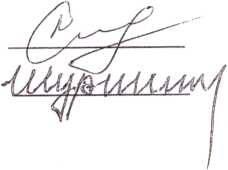 Шурганов И.Я.'•UMY-Zc,ПоказателиЗначениеЗначениеЗначениеЗначениеЗначениеИзменение показателя в анализируемом периодеПоказателитыс. руб.тыс. руб.тыс. руб.Доля в % от валюты балансаДоля в % от валюты балансаИзменение показателя в анализируемом периодеАКТИВ2014г.бмес20152015г.I2014г. j 2015г.I2014г. j 2015г.тыс. руб. в%1. Внеоборотные активы1. Внеоборотные активы1. Внеоборотные активы1. Внеоборотные активы1. Внеоборотные активы1. Внеоборотные активы1. Внеоборотные активыОсновные средства625 578628 918658 03492%92%32 456 5%II. Оборотные активыII. Оборотные активыII. Оборотные активыII. Оборотные активыII. Оборотные активыII. Оборотные активыII. Оборотные активыЗапасы8 8649 1187 5531%1%Дебиторская задолженность9 46115 75511 8901%2%2 429 - 26%Финансовые вложения20 00013 00031 0003%4%11 000 55%Денежные средства16 37129 0949 0382%1%-7 333 -45%Прочие оборотные активы25012800%0%-250 -100%Итого по разделу54 94567 09559 4818%8%4 536 8%ПАССИВПАССИВПАССИВПАССИВПАССИВПАССИВПАССИВIII. Целевое финансированиеIII. Целевое финансированиеIII. Целевое финансированиеIII. Целевое финансированиеIII. Целевое финансированиеIII. Целевое финансированиеIII. Целевое финансированиеЦелевые средства141 051159 634157 97421%22%16 923 12%Фонд недвижимого и особо ценного движимого имущества532 701532 880550 75778%77%Итого по разделу673 751692 514708 73199%99%34 980 5%V. КРАТКОСРОЧНЫЕ обязательстваV. КРАТКОСРОЧНЫЕ обязательстваV. КРАТКОСРОЧНЫЕ обязательстваV. КРАТКОСРОЧНЫЕ обязательстваV. КРАТКОСРОЧНЫЕ обязательстваКредиторская задолженность6 4173 5007 3501%1%933 15%Валюта баланса: j 680 524Валюта баланса: j 680 524696 013717 515 I 100%717 515 I 100%100%